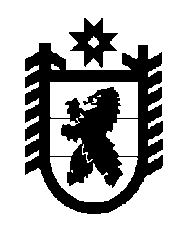 Российская Федерация Республика Карелия    РАСПОРЯЖЕНИЕГЛАВЫ РЕСПУБЛИКИ КАРЕЛИЯВнести в пункт 2 Программы законодательных инициатив Главы Республики Карелия на январь – июнь 2017 года, утвержденной распоряжением Главы Республики Карелия от 26 декабря 2016 года 
№ 536-р, изменение, заменив слово «февраль» словом «март».Временно исполняющий обязанности
Главы Республики Карелия                                                  А.О. Парфенчиковг. Петрозаводск22 февраля 2017 года№ 89-р